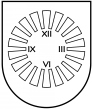 LATVIJAS  REPUBLIKA PRIEKUĻU NOVADA PAŠVALDĪBAReģistrācijas Nr. 90000057511, Cēsu prospekts 5, Priekuļi, Priekuļu pagasts, Priekuļu novads, LV-4126 www.priekuli.lv, tālr. 64107871, e-pasts: dome@priekulunovads.lvLēmumsPriekuļu novada Priekuļu pagastā2019.gada 25.aprīlī								     Nr.150									                (protokols Nr.4, 29.p.)Par izstāšanos no biedrības “Latvijas zinātnes centru apvienība” Priekuļu novada pašvaldība izskata jautājumu par dalību biedrībā “Latvijas zinātnes centru apvienība” biedra statusā, kā arī izvērtējot biedrības darbību un pašvaldības lietderību biedra statusā, Ņemot vērā  likuma “Par pašvaldībām” 14. panta pirmās daļas 1. punktu, kas nosaka, ka,  pildot savas funkcijas, pašvaldībām likumā noteiktajā kārtībā ir tiesības veidot pašvaldību iestādes, dibināt biedrības vai nodibinājumus, kapitālsabiedrības, kā arī ieguldīt savus līdzekļus kapitālsabiedrībās, un 21. panta pirmās daļas 8. punktu, kas nosaka, ka  dome var izskatīt jebkuru jautājumu, kas ir attiecīgās pašvaldības pārziņā, turklāt tikai dome var:  izveidot, reorganizēt un likvidēt pašvaldības iestādes, pašvaldības kapitālsabiedrības, biedrības un nodibinājumus, apstiprināt pašvaldības iestāžu nolikumus, unņemot vērā biedrības statūtu 4.3. punktu, kas nosaka, ka biedrs var jebkurā laikā izstāties no Biedrības, rakstveidā paziņojot par to biedru sapulcei vismaz vienu mēnesi iepriekš, saskaņā ar Izglītības, kultūras un sporta komitejas 2019. gada 16. aprīļa  (protokols Nr.5) un Finanšu komitejas 2019. gada 23. aprīļa  (protokols Nr.4) lēmumiem, Priekuļu novada dome, atklāti balsojot PAR –11 (Elīna Stapulone, Aivars Tīdemanis, Sarmīte Orehova, Baiba Karlsberga, Aivars Kalnietis, Dace Kalniņa, Jānis Mičulis, Juris Sukaruks, Mārīte Raudziņa, Māris Baltiņš, Ināra Roce), PRET –nav, ATTURAS –nav ,  Priekuļu novada dome nolemj:  Izstāties no biedrības “Latvijas zinātnes centru apvienība” ar 2019. gada 25. maiju.Paziņot biedrības “Latvijas zinātnes centru apvienība” biedru sapulcei par pieņemto lēmumu saskaņā ar biedrības statūtu 4.3. punktu.Uzdot Priekuļu novada pašvaldības lietvedei - sekretārei A. Nikolajevai lēmuma norakstu pēc tā parakstīšanas piecu darba dienu laikā nosūtīt biedrībā “Latvijas zinātnes centru apvienība” juridisko adresi  Jāņa Poruka iela 8, Cēsis, Cēsu nov., LV-4101.Atbildīgais par lēmuma izpildi izpilddirektors F.Puņeiko.Domes priekšsēdētāja								Elīna Stapulone